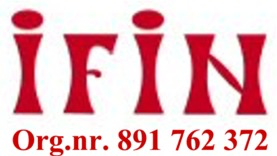 Påmelding til årsmøtet i IFIN 8. og 9. februar 2020Klubb: ......................................................................Priser, overnatting med frokostEnkeltrom: kr. 895,- per nattDobbeltrom: kr. 895,- per nattBETALES DIREKTE TIL HOTELLET VED AVREISE.Årsmøtedeltakelse per person inklusive årsmøtefest kr. 1510,- betales til IFINs konto7878 06 42806, senest 15. januar 2020.Årsmøtedeltakelse innbefatter: Møtelokale, kaffe/te og pausemat/forfriskninger, lunsj lørdag og søndag, samt årsmøtefest. Festen inkluderer 2-retters middag, en enhet drikke til maten (øl, vin eller mineralvann), kaffe og kake samt fest med levende musikk. ORK spiller til dans. Drikke til festen må kjøpes – kan ikke medbringes.Dersom du ønsker å dele rom, men ikke har fått gjort avtale med noen, kan vi prøve å finne en «romkamerat» dersom dette gjelder flere. NB! Ta vare på kvitteringer for reisen - dette er viktig for oss som skal fordele og beregne reiseutgifter for delegatene til årsmøtet.Nærmere opplysninger om årsmøtet kan fås hos årsmøteansvarlig i styret:Liv Kjos, liv.kjos@gmail.com eller tlf. 911 62 766.Påmelding sendes innen 15. januar 2020 til:liv.kjos@gmail.comeller IFIN, v/ Liv Kjos, Strandgaten 234, 5004 BergenVEL MØTT!Klubbens delegat Klubbens delegat Eventuell bisitterEventuell bisitterNavnNavnTlf. nr.Tlf. nr.e-poste-postDELEGATFre- sønLør-sønBISITTERFre-sønLør-sønDobbeltromDobbeltromEnkeltromEnkeltromDelegaten ønsker evt. å dele rom med:Delegaten ønsker evt. å dele rom med:Delegaten ønsker evt. å dele rom med:Bisitter ønsker evt. å dele rom med:Bisitter ønsker evt. å dele rom med:Bisitter ønsker evt. å dele rom med:Behov for spesialmat (vegetar, glutenfri etc.):Behov for spesialmat (vegetar, glutenfri etc.):Behov for spesialmat (vegetar, glutenfri etc.):